АДМИНИСТРАЦИЯ  МУНИЦИПАЛЬНОГО ОБРАЗОВАНИЯ «ВОТКИНСКИЙ РАЙОН»«ВоткА ЁРОС» МУНИЦИПАЛ КЫЛДЫТЭТЛЭН АдминистрациЕЗПОСТАНОВЛЕНИЕ16 августа 2021 года                                                                                                                 № 901г. ВоткинскО внесении изменений в Административный регламент муниципальной услуги  «Предоставление земельного участка, находящегося в неразграниченной государственной собственности или муниципальной собственности, в постоянное (бессрочное)  пользование», утвержденный  постановлением Администрации  муниципального образования «Воткинский район» от  18.08.2020 № 819 	В соответствии Федеральным законом  от 27.07.2010 № 210-ФЗ «Об организации  предоставления  государственных  и муниципальных услуг», учитывая протест  Воткинской межрайонной  прокуратуры от 30.07.2021 № 49-2021,	Администрация муниципального образования «Воткинский район» ПОСТАНОВЛЯЕТ: 	1. Внести в Административный регламент предоставления муниципальной услуги  «Предоставление земельного участка, находящегося в неразграниченной государственной собственности или муниципальной собственности, в постоянное (бессрочное)  пользование», утвержденный постановлением Администрации  муниципального образования «Воткинский район» от 18.08.2020г № 819 следующие изменения:	1.1. абзац 4  пункта 5 раздела  II административного  регламента  изложить в следующей редакции:«-Федеральный закон от 24.07.2007 г. № 221-ФЗ «О кадастровой деятельности»»;	1.2. абзац 7  пункта 5 раздела  II административного  регламента  исключить;	1.3.  пункт 2.3 раздела II административного  регламента исключить;	1.4.  пункт 6.5 раздела  II административного  регламента дополнить подпунктом 5) и изложить в следующей редакции:	«5) предоставления на бумажном носителе документов и информации, электронные образы которых ранее были заверены в соответствии с пунктом 7.2 части 1 статьи 16 Федерального закона  от 27.07.2010 № 210-ФЗ «Об организации  предоставления  государственных  и муниципальных услуг», за исключением случаев, если нанесение отметок на такие документы либо их изъятие является необходимым условием предоставления муниципальной услуги, и иных случаев, установленных федеральными законами.»	1.5. абзац 1 пункта 12 раздела  II  административного  регламента изложить в следующей редакции:«Помещения и рабочие места  для предоставления муниципальной услуги должны соответствовать санитарно-эпидемиологическим правилам и нормативам.»;	2. Постановление подлежит опубликованию на официальном сайте муниципального образования «Воткинский район» в сети Интернет и Вестнике правовых актов муниципального образования «Воткинский район».Глава  муниципального образования «Воткинский район» 							                 И.П. Прозоров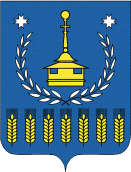 